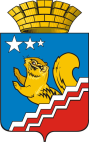 Свердловская областьГЛАВА ВОЛЧАНСКОГО ГОРОДСКОГО ОКРУГАпостановление27.01.2013г.	      	                                 		                                                                   № 50г. ВолчанскОб утверждении муниципальной программыВолчанского городского округа «Совершенствованиесоциально-экономической политики на территорииВолчанского городского округа до 2018 года»В соответствии с Постановлением Правительства Свердловской области от 29.10.2013 года № 1333-ПП «Об утверждении государственной программы Свердловской области «Совершенствование социально-экономической политики на территории Свердловской области до 2020 года», руководствуясь Уставом Волчанского городского округа, постановлением главы Волчанского городского округа от 20.11.2013 № 921 «Об утверждении Порядка формирования и реализации муниципальных программ Волчанского городского округа, ПОСТАНОВЛЯЮ:1.Утвердить муниципальную программу Волчанского городского округа «Совершенствование социально-экономической политики на территории Волчанского городского округа до 2018 года» (прилагается).2. Постановление главы Волчанского городского округа от 22.10.2012 года № 680 «Об утверждении муниципальной целевой программы поддержки и развития малого предпринимательства в Волчанском городском округе на 2012-2015 годы в новой редакции» считать утратившим силу.3. Настоящее постановление опубликовать в газете «Муниципальный Вестник» и разместить на официальном сайте Волчанского городского округа в сети Интернет.4. Настоящее постановление вступает в силу с 01 января 2014 года.5. Контроль за выполнением настоящего постановления возложить на главу Волчанского городского округа Вервейна А.В.Глава городского округа						             А.В. ВервейнУТВЕРЖДЕНАпостановлением главы    Волчанского городского округа  от 27.01.2013  г. № 50МУНИЦИПАЛЬНАЯ ПРОГРАММА ВОЛЧАНСКОГО ГОРОДСКОГО ОКРУГА«СОВЕРШЕНСТВОВАНИЕ СОЦИАЛЬНО-ЭКОНОМИЧЕСКОЙ ПОЛИТИКИНА ТЕРРИТОРИИ ВОЛЧАНСКОГО ГОРОДСКОГО ОКРУГА ДО 2018 ГОДА»ПАСПОРТМУНИЦИПАЛЬНОЙ ПРОГРАММЫ ВОЛЧАНСКОГО ГОРОДСКОГО ОКРУГА«СОВЕРШЕНСТВОВАНИЕ СОЦИАЛЬНО-ЭКОНОМИЧЕСКОЙ ПОЛИТИКИНА ТЕРРИТОРИИ ВОЛЧАНСКОГО ГОРОДСКОГО ОКРУГА ДО 2018 ГОДА»Раздел 1. ХАРАКТЕРИСТИКА ПРОБЛЕМ, НА РЕШЕНИЕ КОТОРЫХ НАПРАВЛЕНА МУНИЦИПАЛЬНАЯ ПРОГРАММАНастоящая муниципальная программа разработана в соответствии с основными стратегическими документами, определяющими экономическую политику Волчанского городского округа:1) Указами Президента Российской Федерации от 07 мая 2012 года;2) Комплексным инвестиционным планом развития Волчанского городского округа на период до 2020 года, одобренным рабочей группой по разработке и реализации Комплексного инвестиционного плана развития Волчанского городского округа (Протокол заседания от 12.10.2010 года № 1);4) Программой социально-экономического развития Волчанского городского округа на период до 2018 года, утвержденной Решением Волчанской городской Думы от 30.10.2013 года № 103 «Об утверждении Программы социально-экономического развития Волчанского городского округа на период до 2018 года».Характеристика проблем, на решение которых направлена программа и анализ текущего состояния сферы социально-экономического развития Волчанского городского округа отражены в соответствующих подпрограммах муниципальной программы.ПОДПРОГРАММА 1. СОВЕРШЕНСТВОВАНИЕМУНИЦИПАЛЬНОГО УПРАВЛЕНИЯОрганизация работы по повышению эффективности деятельности органов местного самоуправления Волчанского городского округа.Оценка эффективности деятельности органов местного самоуправления осуществляется на основании Указа Президента Российской Федерации от 14 октября 2012 года № 1384 «О внесении изменений в Указ Президента Российской Федерации от 28 апреля 2008 года № 607 «Об оценке эффективности деятельности органов местного самоуправления городских округов и муниципальных районов» и в перечень, утвержденный этим Указом» и Постановления Правительства Российской Федерации от 17.12.2012 года № 1317 «О мерах по реализации Указа Президента Российской Федерации от 28 апреля 2008 года № 607 «Об оценке эффективности деятельности органов местного самоуправления городских округов и муниципальных районов» и подпункта «и» пункта 2 Указа Президента Российской Федерации от 7 мая 2012 года № 601 «Об основных направлениях совершенствования системы государственного управления». Во исполнение федерального законодательства подписан Указ Губернатора Свердловской области от 29.12.2012 года № 1005-УГ «О внесении изменений в Указ Губернатора Свердловской области от 12 июля 2008 года № 817-УГ «О мерах по реализации Указа Президента Российской Федерации от 28 апреля 2008 года № 607 «Об оценке эффективности деятельности органов местного самоуправления городских округов и муниципальных районов», приняты Постановления Правительства Свердловской области от 12.04.2013 года № 485-ПП «О формировании сводного доклада Свердловской области о результатах мониторинга эффективности деятельности органов местного самоуправления городских округов и муниципальных районов, расположенных на территории Свердловской области».Результатом оценки эффективности деятельности органов местного самоуправления, расположенных на территории Свердловской области, является выделение из областного бюджета межбюджетных трансфертов пяти лучшим муниципальным образованиям. Комплексная оценка эффективности органов местного самоуправления основывается в том числе на показателях развития рынка труда.На рынке труда Волчанского городского округа наблюдается нестабильная ситуация, характеризуемая увеличением как общей численности безработных граждан, так и численности безработных граждан, зарегистрированных в службе занятости.На 01 октября 2013 года уровень безработицы  составил 3,1 процента, увеличившись за девять месяцев 2013 года в Волчанском городском округе на 0,27 процентного пункта. По состоянию на 01 октября 2013 года численность безработных, состоящих на регистрационном учете в службе занятости, составила 180 человек, что на 16 человек выше значения соответствующего периода 2012 года.На ситуацию на рынке труда продолжает влиять ряд отрицательных факторов.К наиболее серьезным из них относятся: нестабильная ситуация на одном из градообразующих предприятий – Волчанском разрезе – филиале ОАО «Волчанский уголь»; неблагоприятные демографические процессы; дисбаланс между количеством и составом предлагаемых на рынке труда и востребованных экономикой квалифицированных специалистов.В целях содействия занятости населения Волчанского городского округа разработана и утверждена Территориальная Программа содействия занятости населения Волчанского городского округа на 2013-2015 годы.Для повышения эффективности деятельности органов местного самоуправления Волчанского городского округа разработана Программа по повышению результативности деятельности органов местного самоуправления Волчанского городского округа.  Целью которой является: создание условий для социально-экономического развития Волчанского городского округа, эффективной реализации полномочий, закрепленными за органами местного самоуправления Волчанского городского округа. Определение зон, требующих приоритетного внимания органов местного самоуправления. Так же сформирован перечень мероприятий по повышению результативности деятельности органов местного самоуправления, в том числе по снижению неэффективных расходов, а также выявление внутренних финансовых, материально-технических и кадровых ресурсов для повышения качества и объема предоставляемых населению услуг и увеличения заработной платы работников бюджетной сферы.Обеспечение граждан доступом к получению государственных и муниципальных услуг по принципу «одного окна» по месту пребывания, в том числе в многофункциональном центре предоставления государственных и муниципальных услуг.Федеральным законом от 27 июля 2010 года № 210-ФЗ «Об организации предоставления государственных и муниципальных услуг» введены понятия государственных и муниципальных услуг - деятельность органов власти по осуществлению своих полномочий по заявлениям физических и юридических лиц.Характеристиками качества услуг являются:1) информационное обеспечение;2) затраты времени на взаимодействие;3) условия, в которых осуществляется;4) взаимодействие заявителя с органом власти.Для выполнения ключевой задачи реформы - повышения качества и сокращения сроков предоставления государственных и муниципальных услуг - потребовался переход на новый уровень межведомственного взаимодействия. С этой целью создана система электронного межведомственного взаимодействия (СМЭВ).Принцип «одного окна» реализуется прежде всего в рамках создания многофункциональных центров предоставления государственных и муниципальных услуг (далее - МФЦ). Данные центры позволяют упростить процедуры оказания услуг населению, синхронизировать работу разных ведомств, а также обеспечить комфорт посетителей, снизить временные и финансовые затраты граждан при получении разных услуг.В настоящее время на территории Волчанского городского округа функционирует офис многофункционального центра предоставления государственных и муниципальных услуг на 3 «окна», расположенный по адресу: город Волчанск, улица Пионерская, дом 19.Снижение административных барьеров на основе совершенствования разрешительной и контрольно-надзорной деятельности в различных отраслях в соответствии с имеющимися у органов местного самоуправления Волчанского городского округа полномочиями.На территории Волчанского городского округа действует Программа снижения административных барьеров, оптимизации и повышения качества предоставления муниципальных услуг на территории Волчанского городского округа на 2012 – 2013 годы, утвержденная постановлением главы Волчанского городского округа от 26.11.2012 года № 782.В 2013 году разработан и утвержден постановлением главы Волчанского городского округа от 26.03.2013 года № 267 «Об утверждении целевых индикаторов, обеспечивающих достижение важнейших целевых показателей в областях экономической политики и муниципального управления на территории Волчанского городского округа» План мероприятий, обеспечивающий выполнение поручений и достижение целевых показателей, в сфере муниципального управления во исполнение Указа Президента Российской Федерации от 07.05.2012 года № 601 «Об основных направлениях совершенствования системы государственного управления».   Для осуществления контрольно-надзорной деятельности, принято постановление главы Волчанского городского округа от 28.12.2012 года № 881 «Об утверждении Положения об особенностях подачи и рассмотрения жалоб на решения и действия (бездействия) органов местного самоуправления и муниципальных учреждений Волчанского городского округа, предоставляющих муниципальные услуги, и их должностных лиц, муниципальных служащих органов местного самоуправления и работников муниципальных учреждений, предоставляющих муниципальные услуги».С целью увеличения объемов вводимого жилья и снижения административных барьеров в сфере строительства в 2014 году будут приняты меры по повышению объема вводимых в хозяйственный оборот земель, актуализированы нормативы градостроительного проектирования Волчанского городского округа и проведены иные мероприятия.В целях повышения качества регуляторной среды для бизнеса и упрощения взаимодействия муниципалитета и предпринимателей в рамках осуществления контрольно-надзорной деятельности будет продолжена работа по совершенствованию нормативной базы на муниципальном уровне, а также приняты меры по дальнейшему снижению административного давления.Много сделано для повышения открытости органов государственной власти в рамках Федерального закона от 09 февраля 2009 года № 8-ФЗ «Об обеспечении доступа к информации о деятельности государственных органов и органов местного самоуправления». Создан и постоянно совершенствуется официальный сайт Волчанского городского округа в сети Интернет в соответствии с требованиями федерального законодательства. Для обратной связи размещены адреса электронной почты, по которым пользователем информацией может быть направлен запрос и получена запрашиваемая информация. Каждую пятницу организован выпуск муниципальной газеты «Муниципальный Вестник» с официальным приложением с размещением нормативно-правовых актов Волчанского городского округа. Ключевое направление на 2014 год - формирование и публикация наборов открытых данных, которые станут основой для разработки удобных для быстрого поиска и использования мобильных приложений. Использование их во всех сферах услуг и ведения бизнеса, несомненно, улучшит качество жизни жителей Волчанского городского округа.С 2014 года должен быть обеспечен мониторинг оценки гражданами эффективности деятельности руководителей органов местного самоуправления, унитарных предприятий и учреждений, действующих на муниципальном уровне.ПОДПРОГРАММА 2. ПОВЫШЕНИЕ ИНВЕСТИЦИОННОЙПРИВЛЕКАТЕЛЬНОСТИ ВОЛЧАНСКОГО ГОРОДСКОГО ОКРУГАВ 2013 году актуализирован Комплексный инвестиционный план Волчанского городского округа на период до 2020 года, одобренный рабочей группой по разработке и реализации Комплексного инвестиционного плана развития Волчанского городского округа (Протокол заседания от 12.10.2010 года № 1). В стратегический документ вошли новые инвестиционные проекты, планируемые к реализации Волчанским механическим заводом – филиал открытого акционерного общества «Научно-производственная корпорация «Уралвагонзавод».Постановлением главы Волчанского городского округа от 28.01.2013 года № 73 «Об утверждении Инвестиционной стратегии Волчанского городского округа до 2020 года» утверждена Инвестиционная стратегия нашей территории, которая определила направления инвестиционной политики Волчанского городского округа на период до 2020 года для обеспечения динамичного развития экономики в долгосрочной перспективе и позволит повысить благосостояние граждан Волчанского городского округа.Так же разработана «дорожная карта», утвержденная постановлением главы Волчанского городского округа от 21.11.2013 года № 929 «Об утверждении Плана мероприятий («дорожной карты») «Повышение инвестиционной привлекательности и создание благоприятных условий для развития бизнеса в Волчанском городском округе на 2013-2018 годы».  На период до 2018 года Программой социально-экономического развития основной целью признается повышение качества жизни и благосостояния населения на основе планируемого роста экономики Волчанского городского округа, основу которого составляют развитие промышленного комплекса, создание новых видов производств на территории Волчанского городского округа, обеспечивающие повышение производительности труда в промышленности, привлечение инвестиций.Достижение вышеуказанных целевых показателей обеспечивается за счет изменения существующих темпов модернизации экономики области и инвестиционной активности, недостаточность которых является основной проблемой в реализации намеченных целей.Настоящей подпрограммой предусматривается создание подготовленной промышленной инфраструктуры для инвестиций – подготовка инвестиционных площадок для реализации инвестиционных проектов. Риски инвесторов, связанные с необходимостью значительных объемов инвестиций на этапе организации новых производств, минимизируются посредством принятия областью на себя части затрат по инфраструктурному обустройству создаваемых промышленных площадок.ПОДПРОГРАММА 3. РАЗВИТИЕМАЛОГО И СРЕДНЕГО ПРЕДПРИНИМАТЕЛЬСТВАРазвитие малых и средних предприятий имеет целью обеспечить решение экономических и социальных задач, в том числе способствует формированию конкурентной среды, насыщению рынков товарами и услугами, обеспечению занятости, увеличению налоговых поступлений в бюджет Волчанского городского округа.Экономический эффект от деятельности малого и среднего бизнеса оценивается с точки зрения вклада в товарооборот и увеличения уплаченных субъектами малого и среднего предпринимательства налогов в бюджет Волчанского городского округа.Социальный эффект оценивается с точки зрения обеспечения занятости и качества жизни населения Волчанского городского округа.Программно-целевой метод бюджетного планирования позволяет переориентировать политику органов местного самоуправления на создание и реализацию адресных программ развития востребованных механизмов поддержки субъектов малого и среднего предпринимательства, инфраструктурных объектов поддержки малого и среднего предпринимательства, что обеспечит максимальный эффект вложения бюджетных средств за счет концентрации ресурсов на финансирование мероприятий, соответствующих приоритетным целям и задачам в сфере развития предпринимательства.Основными проблемами, препятствующими развитию малого и среднего предпринимательства в Волчанском городском округе, являются:1) недостаток собственных ресурсов у субъектов малого и среднего предпринимательства и затрудненный доступ к источникам финансирования;2) недостаточное развитие инфраструктуры поддержки субъектов малого и среднего предпринимательства;3) сложность анализа и оценки результативности мер, принимаемых органами местного самоуправления по поддержке субъектов малого и среднего предпринимательства.Для решения этих проблем актуальной становится необходимость выработки и реализации системного подхода к предоставлению поддержки субъектам малого и среднего предпринимательства в Волчанском городском округе, расширение и совершенствование механизмов поддержки субъектов малого и среднего предпринимательства.Подпрограмма «Развитие малого и среднего предпринимательства в Волчанском городском округе» (далее - Подпрограмма) содержит мероприятия по поддержке субъектов малого и среднего предпринимательства в Волчанском городском округе и развитию инфраструктуры поддержки таких субъектов, которые учитывают приоритеты администрации Волчанского городского округа и требования, определяющие условия участия Волчанского городского округа в конкурсном отборе муниципальных образований Свердловской области, бюджетам которых предоставляются субсидии из областного бюджета на поддержку малого и среднего предпринимательства.На реализацию Подпрограммы предусмотрено привлечение средств областного бюджета, местного бюджета и внебюджетных источников.ПОДПРОГРАММА 5. ОБЕСПЕЧЕНИЕ РЕАЛИЗАЦИИ МУНИЦИПАЛЬНОЙПРОГРАММЫ ВОЛЧАНСКОГО ГОРОДСКОГО ОКРУГА «СОВЕРШЕНСТВОВАНИЕСОЦИАЛЬНО-ЭКОНОМИЧЕСКОЙ ПОЛИТИКИ НА ТЕРРИТОРИИВОЛЧАНСКОГО ГОРОДСКОГО ОКРУГА»Структура администрации Волчанского городского округа утверждена Решением Волчанской городской Думы  от 27.12.2007 года № 70 «Об утверждении структуры администрации Волчанского городского округа» (с внесением изменений и дополнений от 23.09.2010 года № 82, от 02.09.2011 года № 108).Положение об администрации Волчанского городского округа утверждено Решением Волчанской городской Думы от 23.09.2010 года  № 84 «Об утверждении новой редакции Положения об администрации Волчанского городского округа и признании утратившими силу некоторых Решений Волчанской городской Думы» (далее - Положение), в нем определены полномочия и функции администрации Волчанского городского округа.Финансирование расходов на обеспечение деятельности администрации Волчанского городского округа осуществляется за счет средств местного бюджета.Муниципальная программа Волчанского городского округа «Совершенствование социально-экономической политики на территории Волчанского городского округа до 2018 года» предусматривает реализацию мероприятий в соответствии с полномочиями и функциями администрации Волчанского городского округа.Формирование и проведение на территории Волчанского городского округа эффективной экономической и социальной политики.В Волчанском городском округе сформирована система документов стратегического планирования. Она базируется на федеральных и областных стратегических документах: Указах Президента Российской Федерации от 07 мая 2012 года, Стратегии социально-экономического развития Свердловской области на период до 2020 года, Программы социально-экономического развития Свердловской области на 2011 - 2015 годы.Основными документами, определяющими экономическую политику Волчанского городского округа, являются: Указ Президента РФ от 07 мая 2012 года № 596 «О долгосрочной государственной экономической политике», содержащий целевые параметры по созданию и модернизации высокопроизводительных рабочих мест, росту производительности труда, увеличению инвестиций и Указ Губернатора Свердловской области от 27.07.2012 года № 584-УГ «О реализации Указов Президента Российской Федерации от 7 мая 2012 года № 596 «О долгосрочной государственной экономической политике», от 7 мая 2012 года № 597 «О мероприятиях по реализации государственной социальной политики», от 7 мая 2012 года № 598 «О совершенствовании государственной политики в сфере здравоохранения», от 7 мая 2012 года № 599 «О мерах по реализации государственной политики в области образования и науки», от 7 мая 2012 года № 600 «О мерах по обеспечению граждан Российской Федерации доступным и комфортным жильем и повышению качества жилищно-коммунальных услуг», от 7 мая 2012 года № 601 «Об основных направлениях совершенствования системы государственного управления», от 7 мая 2012 года № 602 «Об обеспечении межнационального согласия», от 7 мая 2012 года № 606 «О мерах по реализации демографической политики Российской Федерации».Комплексный инвестиционный план развития Волчанского городского округа на период до 2020 года, одобренным рабочей группой по разработке и реализации Комплексного инвестиционного плана развития Волчанского городского округа (Протокол заседания от 12.10.2010 года № 1) (далее – КИП ВГО), является основным стратегическим документом, определяющим миссию Волчанского городского округа, главную цель долгосрочного социально-экономического развития, формирующим образ Волчанского городского округа в 2020 году, основные отраслевые приоритеты развития по этапам.Документом среднесрочного планирования Свердловской области является Программа социально-экономического развития Волчанского городского округа на период до 2018 года, утвержденная Решением Волчанской городской Думы от 30.10.2013 года № 103 «Об утверждении Программы социально-экономического развития Волчанского городского округа на период до 2018 года».Поставленные в КИП ВГО и Программе социально-экономического развития цели и задачи являются основой для разработки и реализации стратегий развития, прогноза социально-экономического развития города, муниципальных программ Волчанского городского округа.Действующая система стратегических документов требует совершенствования: в части целей, задач и планируемых результатов с «программным» бюджетом Волчанского городского округа.Таким образом, для проведения долгосрочной и среднесрочной экономической и социальной политики развития Волчанского городского округа необходимо:1) разработать Стратегию социально-экономического развития Волчанского городского округа на период до 2030 года при разработке Стратегии социально-экономического развития Свердловской области до 2030 года;2) при формировании бюджета Волчанского городского округа обеспечить достижение целей и решение задач, поставленных в стратегических документах Волчанского городского округа.Обеспечение устойчивого экономического роста Волчанского городского округаАнализ положения Волчанского городского округа относительно других муниципальных образований Северного управленческого округа (15 муниципальных образований) показывает, что по абсолютным макроэкономическим показателям область по итогам 1 полугодия 2013 года занимает лидирующие позиции: 5 место - по выработке на одного работника производственного комплекса; 5 место – по обороту по кругу крупных и средних организаций по виду экономической деятельности «Обрабатывающие производства»; 2 место – по количеству субъектов малого предпринимательства на 1000 населения; 2 место – по надою на корову в ОАО «Волчанское». В Волчанском городском округе сохраняется устойчивая динамика развития потребительского рынка. За 9 месяцев 2013 года  оборот розничной торговли составил 370,6 миллионов рублей, что в сопоставимых ценах на 114,2 процентов выше соответствующего уровня 2012 года.Благодаря  развитию экономики Волчанского городского округа растут доходы и качество жизни населения, увеличивается размер среднемесячной заработной платы.В номинальном выражении среднедушевые денежные доходы населения Волчанского городского округа в 2012 году составили 7284 рубля.Основным источником денежных доходов экономически активного населения остается оплата труда.Среднемесячная номинальная заработная плата одного работника по полному кругу организаций Волчанского городского округа за 9 месяцев 2013 года составила 18985 рублей, или 110,6 процентов к уровню 9 месяцев 2013 года.Несмотря на достижение основных докризисных экономических параметров развития, не по всем показателям состояние экономического развития города соответствует необходимому уровню для выполнения стратегических задач.По относительным показателям положение значительно хуже - по большинству показателей Волчанский городской округ занимает место во второй и третьей пятерке, что обусловливает необходимость кардинального повышения эффективности экономики территории.Таблица. ПОЛОЖЕНИЕ ВОЛЧАНСКОГО ГОРОДСКОГО ОКРУГА СРЕДИДРУГИХ МУНИЦИПАЛЬНЫХ ОБРАЗОВАНИЙ СЕВЕРНОГО УПРАВЛЕНЧЕСКОГО ОКРУГА В 1 ПОЛУГОДИИ 2013 ГОДАВыполнение стратегических задач развития Волчанского городского округа на основе сбалансированного, динамичного роста экономики позволит повысить качество и стандарты жизни населения.Координация вопросов кадрового обеспечения экономики Волчанского городского округаВ Волчанском городском округе реализуется комплекс мероприятий, направленных на сохранение и развитие человеческого капитала, являющегося одним из ключевых факторов обеспечения социально-экономического развития Волчанского городского округа.Организована работа по прогнозированию баланса трудовых ресурсов территории и потребности в подготовке кадров в разрезе специальностей и квалификаций, согласованию потребностей предприятий и организаций в кадрах с возможностями образовательной системы по подготовке квалифицированных специалистов.В целях решения вопросов кадрового обеспечения экономики Волчанского городского округа, предусмотрена реализация мероприятий по повышению производительности труда, эффективности функционирования рынка труда, профессиональной мобильности трудовых ресурсов, а также развитию системы профессионального образования, регулированию миграционных процессов, оптимизации системы подготовки квалифицированных кадров с учетом текущих потребностей организаций и приоритетов развития экономики.Работа по прогнозированию баланса трудовых ресурсов территории и потребности в подготовке кадров в разрезе специальностей и квалификаций, организуется во исполнение Постановления Правительства Свердловской области от 15.08.2012 года № 873-ПП «О разработке прогноза баланса трудовых ресурсов Свердловской области».Обеспечение реализации демографической политики и приоритетных национальных проектов на территории Волчанского городского округа с учетом приоритетов на федеральном и областном  уровнях.Реализация демографической политики базируется на демографическом прогнозе, который представляет собой предвидение будущего развития населения на ближайшую или отдаленную перспективу. Роль демографического прогнозирования постоянно возрастает, что обусловлено все большей социальной ориентацией экономики. На данные демографического прогнозирования опирается разработка мероприятий по экономическому развитию.Демографический прогноз позволяет:1) определить численность и состав населения и трудовых ресурсов на перспективу и сопоставить их с потребностями общества в рабочей силе в эти периоды;2) выявить размеры ее дефицита (или излишка).Согласно демографическому прогнозу Волчанского городского округа до 2020 года численность постоянного населения будет уменьшаться до 2015 года в связи естественными процессами движения населения. Рост численности постоянного населения наблюдается с 2016 года. Рост численности населения будет обусловлен внешними миграционными процессами.Прогнозируется небольшое сокращение численности умерших с учетом мер, направленных как на профилактику заболеваемости, пропаганду здорового образа жизни, популяризацию физической культуры и спорта, так и на повышение качества предоставления медицинских услуг. Согласно демографическому прогнозу развития коэффициент естественной убыли достигнет – 2,5 на 1000 человек населения к 2018 году против 5,4 – в 2012 году.В Волчанском городском округе реализуется комплекс мероприятий, направленных на сохранение и развитие человеческого капитала, являющегося одним из ключевых факторов обеспечения социально-экономического развития Волчанского городского округа.Основным объективным ограничением является демографическая ситуация, характеризующаяся тенденцией к сокращению численности населения в трудоспособном возрасте в среднесрочном периоде. Традиционным источником восполнения трудовых ресурсов является миграционный прирост населения.В рамках настоящей Программы будет продолжена работа по координации, своевременной актуализации и мониторингу реализации региональной демографической политики и приоритетных национальных проектов, направленных на «инвестиции в человека», всестороннее повышение качества и увеличение продолжительности жизни.Обеспечение взаимодействия по повышению качества жизни населения Волчанского городского округа на основе достижения на территории Волчанского городского округа важнейших целевых показателей, установленных Указами Президента РФ от 07 мая 2012 года07 мая 2012 года Президентом Российской Федерации подписаны 11 Указов, в которых определены основные направления развития страны на ближайшую и среднесрочную перспективу, из них 8 Указов непосредственно касаются полномочий муниципальных образований.В целях более детальной проработки вопросов реализации Указов Президента Российской Федерации постановлением главы Волчанского городского округа от 06.09.2012 года № 538 «О создании Комиссии при главе Волчанского городского округа по мониторингу достижения целевых показателей социально-экономического развития Волчанского городского округа» создана Комиссия при главе Волчанского городского округа по мониторингу достижения целевых показателей социально-экономического развития Волчанского городского округа. Утверждены составы рабочих групп по формированию целевых показателей социально-экономического развития в следующих областях: экономическая политика, социальная политика и социальная поддержка граждан, здравоохранение и демографическая политика, образование, обеспечение доступного и комфортного жилья и повышение качества жилищно-коммунальных услуг, муниципальное управление.Рабочими группами разработаны поэтапные планы мероприятий и целевые индикаторы достижения важнейших целевых показателей, установленных Указами Президента Российской Федерации от 07 мая 2012 года, на территории Волчанского городского округа.Обеспечение реализации основных направлений бюджетной политики, совершенствование мер налогового стимулированияБюджетная политика Волчанского городского округа формируется в соответствии с основными направлениями бюджетной политики Свердловской области, которые определены в Бюджетном послании Губернатора Свердловской области Законодательному Собранию Свердловской области на очередной финансовый год и плановый период.Бюджетная политика Волчанского городского округа направлена на решение социально-экономических задач, определенных стратегическими документами развития города на период до 2020 года, а также поставленных в Указах Президента Российской Федерации от 07 мая 2012 года.Для устойчивого социально-экономического развития Волчанского городского округа необходимы подготовка и контроль исполнения планов мероприятий, принятых в соответствии со стратегическими документами, реализуемыми в Волчанском городском округе.Структура расходов не является оптимальной для экономического развития, и одним из рычагов развития экономики является повышение  эффективности налоговых ставок, что является одной из мер по снижению выпадающих доходов бюджета и повышения экономической, социальной и бюджетной эффективности.Обеспечение наращивания финансовых ресурсов Волчанского городского округаНаличие Инвестиционного паспорта Волчанского городского округа повышает инвестиционную привлекательность территории, раскрывает и подтверждает объективные финансовые возможности, формирует позитивный имидж, привлекательного для размещения инвестиций.Информация об Инвестиционном паспорте размещена на сайте Министерства экономики Свердловской области в сети Интернет, что позволяет привлечь потенциальных инвесторов.Реализация программно-целевого метода планирования бюджетных расходовОсновным инструментом внедрения новых принципов планирования и повышения результативности бюджетных расходов является «программный бюджет».В 2013 году доля расходов бюджета Волчанского городского округа, осуществляемых в рамках муниципальных целевых программ, не превышает 10,6 процентов от общего объема бюджетных расходов.С целью расширения применения программно-целевого метода бюджетного планирования Волчанского городского округа разработан и утвержден Порядок формирования и реализации муниципальных программ Волчанского городского округа (Постановление главы Волчанского городского округа от 20.11.2013 года № 921 «Об утверждении Порядка формирования и реализации муниципальных программ Волчанского городского округа»). Бюджет Волчанского городского округа должен формироваться на основе муниципальных программ Волчанского городского округа. Уровень программных расходов в местном бюджете должен составить не менее 90 процентов.Таким образом, для обеспечения реализации программно-целевого метода планирования бюджетных расходов необходимо:1) при разработке проектов муниципальных программ Волчанского городского округа и дальнейшей их реализации обеспечить достижение целей, задач и целевых показателей, установленных в стратегических документах Волчанского городского округа;2) формировать бюджет Волчанского городского округа на очередной финансовый год и плановый период на основе муниципальных программ Волчанского городского округа.Принимаемые меры позволят увязать формирование бюджета с целями муниципальной политики, повысить ответственность и самостоятельность главных распорядителей бюджетных средств, обеспечить открытость и прозрачность программных расходов и тем самым повысить эффективность бюджетных расходов.Раздел 2. ЦЕЛИ И ЗАДАЧИ МУНИЦИПАЛЬНОЙ ПРОГРАММЫ,ЦЕЛЕВЫЕ ПОКАЗАТЕЛИ МУНИЦИПАЛЬНОЙ ПРОГРАММЫЦели и задачи, целевые показатели муниципальной программы приведены в приложении № 1 к муниципальной программе.Раздел 3. ПЛАН МЕРОПРИЯТИЙ МУНИЦИПАЛЬНОЙ ПРОГРАММЫПлан мероприятий по выполнению муниципальной программы приведен в приложении № 2 к муниципальной программе.Ответственным исполнителем муниципальной программы является администрация Волчанского городского округа.Реализация мероприятий Программы осуществляется исполнителями муниципальной программы - юридическими и физическими лицами, осуществляющими поставку товаров, выполнение работ и (или) оказание услуг для муниципальных нужд в соответствии с законодательством в сфере закупок товаров, работ, услуг для обеспечения государственных и муниципальных нужд, государственными и муниципальными бюджетными учреждениями Волчанского городского округа на основе соглашений о предоставлении субсидий на выполнение государственного и муниципального задания и на иные цели.Реализация мероприятий Программы осуществляется в соответствии с законодательством Российской Федерации, в том числе Федеральным законом от 05 апреля 2013 года № 44-ФЗ «О контрактной системе в сфере закупок товаров, работ, услуг для обеспечения государственных и муниципальных нужд», Постановлением главы Волчанского городского округа от  20.11.2013 года № 921 «Об утверждении Порядка формирования и реализации муниципальных программ Волчанского городского округа» и иными нормативными актами Волчанского городского округа.В рамках реализации муниципальной программы предусмотрено предоставление следующих субсидий юридическим лицам за счет средств областного и местного бюджетов:1) субсидии фонду «Волчанский фонд поддержки малого предпринимательства» на реализацию мероприятий подпрограммы «Развитие малого и среднего предпринимательства» муниципальной программы «Совершенствование социально-экономической политики на территории Волчанского городского округа до 2018 года».Порядок предоставления субсидий утвержден постановлением главы Волчанского городского округа от 04.10.2013 года № 779 «Об утверждении Порядка предоставления субсидий из бюджета Волчанского городского округа на поддержку и развитие малого предпринимательства в Волчанском городском округе в 2013-2015 годах».Раздел 4. РЕСУРСНОЕ ОБЕСПЕЧЕНИЕ  МУНИЦИПАЛЬНОЙ ПРОГРАММЫВ рамках муниципальной программы предусматривается финансирование:РАСХОДЫНА РЕАЛИЗАЦИЮ МУНИЦИПАЛЬНОЙ ПРОГРАММЫ«СОВЕРШЕНСТВОВАНИЕ СОЦИАЛЬНО-ЭКОНОМИЧЕСКОЙ ПОЛИТИКИНА ТЕРРИТОРИИ ВОЛЧАНСКОГО ГОРОДСКОГО ОКРУГА ДО 2018 ГОДА»(тысяч  рублей)Раздел 5. ОПИСАНИЕ СИСТЕМЫ УПРАВЛЕНИЯ РЕАЛИЗАЦИЕЙ  МУНИЦИПАЛЬНОЙ ПРОГРАММЫРаздел 5 оформлен в виде Приложения № 3 к муниципальной программе «Совершенствование социально-экономической политики на территории Волчанского городского округа до 2018 года».Приложение № 1к муниципальной программеВолчанского городского округа«Совершенствованиесоциально-экономическойполитики на территорииВолчанского городского округадо 2018 года»ЦЕЛИ, ЗАДАЧИ И ЦЕЛЕВЫЕ ПОКАЗАТЕЛИРЕАЛИЗАЦИИ МУНИЦИПАЛЬНОЙ ПРОГРАММЫ ВОЛЧАНСКОГО ГОРОДСКОГО ОКРУГА«СОВЕРШЕНСТВОВАНИЕ СОЦИАЛЬНО-ЭКОНОМИЧЕСКОЙ ПОЛИТИКИНА ТЕРРИТОРИИ ВОЛЧАНСКОГО ГОРОДСКОГО ОКРУГА  ДО 2018 ГОДА»Список используемых сокращений:ПП СО – постановление Правительства Свердловской области;РФ – Российская Федерация;МФЦ – многофункциональный центр;ВГО – Волчанский городской округ;ОМСУ – органы местного самоуправления;млн. – миллионов.Приложение № 2к муниципальной программеВолчанского городского округа«Совершенствованиесоциально-экономическойполитики на территорииВолчанского городского округадо 2018 года»ПЛАН МЕРОПРИЯТИЙ МУНИЦИПАЛЬНОЙ ПРОГРАММЫ ВОЛЧАНСКОГО ГОРОДСКОГО ОКРУГА«СОВЕРШЕНСТВОВАНИЕ СОЦИАЛЬНО-ЭКОНОМИЧЕСКОЙ ПОЛИТИКИНА ТЕРРИТОРИИ ВОЛЧАНСКОГО ГОРОДСКОГО ОКРУГА ДО 2018 ГОДА»Приложение № 3к муниципальной программеВолчанского городского округа«Совершенствованиесоциально-экономическойполитики на территорииВолчанского городского округадо 2018 года»ОПИСАНИЕСИСТЕМЫ УПРАВЛЕНИЯ РЕАЛИЗАЦИЕЙ МУНИЦИПАЛЬНОЙ ПРОГРАММЫ«СОВЕРШЕНСТВОВАНИЕ СОЦИАЛЬНО-ЭКОНОМИЧЕСКОЙ ПОЛИТИКИНА ТЕРРИТОРИИ ВОЛЧАНСКОГО ГОРОДСКОГО ОКРУГА ДО 2018 ГОДА»Ответственный исполнитель        
муниципальной программы        Администрация Волчанского городского округаСроки реализации       муниципальной        программы              2014 - 2018 годыЦели и задачи          муниципальной        программы              Цель 1. Повышение качества предоставления         государственных и муниципальных услуг.           Задачи:                                          1. Организация работы по повышению эффективности деятельности органов местного самоуправления Волчанского городского округа.                         2. Обеспечение граждан доступом к получению      государственных и муниципальных услуг по принципу «одного окна», в том числе   в многофункциональном центре предоставления     государственных и муниципальных услуг.                           3. Снижение административных барьеров  на основе совершенствования разрешительной и контрольно-надзорной деятельности в различных отраслях в соответствии с имеющимися у органов местного самоуправления Волчанского городского округа полномочиями.                           Цель 2. Улучшение инвестиционного климата и повышение инвестиционной активности на территории Волчанского городского округа.              Задачи:                                          Улучшение условий ведения бизнеса на территории Волчанского городского округа. Развитие практики государственно-частного партнерства. Активное участие в реализации проектов и программ, финансируемых из бюджетов всех уровней.             Цель 3. Развитие малого и среднего             предпринимательства в Волчанском городском округе.      Задачи:                                          1. Совершенствование механизмов поддержки субъектов малого и среднего предпринимательства, развитие организаций инфраструктуры поддержки  субъектов малого и среднего предпринимательства  и обеспечение ее доступности.                          2. Поддержка приоритетных бизнес-проектов по созданию новых конкурентоспособных производств и обеспечению предоставления широкого спектра услуг населению.                Цель 4. Обеспечение сбалансированного, динамичного социально-экономического развития  Волчанского городского округа.                            Задачи:                                          1.Формирование и проведение на территории Волчанского городского округа эффективной экономической и социальной политики.             2.Обеспечение устойчивого экономического роста Волчанского городского округа.                   3. Повышение эффективности управления.                  Цель  5: Обеспечение выработки и реализации       долгосрочной демографической политики и повышения качества жизни населения Волчанского городского округа.   Задачи:                                          1. Обеспечение реализации демографической политики и приоритетных национальных проектов на территории              Волчанского городского округа с учетом приоритетов на федеральном и областном уровнях.                           2. Обеспечение взаимодействия по повышению качества жизни населения Волчанского городского округа    на основе достижения на территории Волчанского городского округа важнейших целевых показателей, установленных Указами Президента Российской Федерации от 07 мая 2012 года.        Цель 6: Совершенствование бюджетной политики и мер налогового стимулирования.                 Задачи:                                          1. Обеспечение реализации основных направлений   бюджетной политики, совершенствование мер налогового стимулирования.                       2. Обеспечение наращивания финансовых ресурсов   Волчанского городского округа.                            3. Реализация программно-целевого метода планирования бюджетных расходов                  Перечень подпрограмм   муниципальной        программы              Подпрограмма 1. «Совершенствование муниципального управления».   Подпрограмма 2. «Повышение инвестиционной   привлекательности Волчанского городского округа».         Подпрограмма 3. «Развитие малого и среднего предпринимательства в Волчанском городском округе».   Подпрограмма 4. «Обеспечение реализации муниципальной программы «Совершенствование социально-экономической политики на территории Волчанского городского округа».                        Перечень основных      целевых показателей    муниципальной        программы              1. Уровень удовлетворенности граждан качеством предоставления государственных и муниципальных услуг.                             2. Темп роста инвестиций в основной капитал за исключением бюджетных средств (к предыдущему году в сопоставимых ценах).       3. Доля продукции, произведенной субъектами малого и среднего предпринимательства, в общем объеме отгруженной продукции.  4. Индекс физического объема промышленного производства (в процентах к предыдущему году в сопоставимых ценах).                      5. Численность постоянного населения Волчанского городского округа по состоянию на 1 января.   6. Достижение целевых показателей, установленных в Указах Президента Российской Федерации от 07 мая 2012 года.                             7. Доля расходов местного бюджета, сформированных программно-целевым методом, в общем объеме расходов местного бюджета Объемы финансирования  муниципальной        программы              по годам реализации, тысяч рублей     ВСЕГО: 71877,709 тысяч рублей,         в том числе:                            2014 год – 13723,229 тысяч рублей;      2015 год – 12789,58 тысяч рублей;      2016 год – 14637,7 тысяч рублей;      2017 год – 15363,6 тысяч рублей;      2018 год – 15363,6 тысяч рублей;      из них:                                 областной бюджет:                       1155,4 тысяч рублей, в том числе:   2014 год – 121,5 тысяч рублей;      2015 год – 73,9 тысяч рублей;      2016 год – 600,0 тысяч рублей;      2017 год – 180,0 тысяч рублей;      2018 год – 180,0 тысяч рублей;          местный бюджет: 70722,309 тысяч рублей, в том числе:                            2014 год – 13601,729 тысяч рублей;         2015 год – 12715,68 тысяч рублей;         2016 год – 14037,7 тысяч рублей;         2017 год – 15183,6 тысяч рублей;         2018 год – 15183,6 тысяч рублей.         Адрес размещения       муниципальной        программы              в сети Интернет        http://admvolchansk.ru                        ПоказателиРанг поабсолютнымпоказателямРанг поотносительнымпоказателямПоказателиРанг поабсолютнымпоказателямна 1 жителяОборот по полному кругу организаций84Финансовый результат (прибыль минус убытки)               99Налоговые и неналоговые доходы                 135Налог на доходы физических лиц                 134Объем отгруженных товаров в сфере производства и распределения электроэнергии, газа и воды    118№   
строкиВиды расходовВсего2014 год2015 год2016 год2017 год2018 год123456781Всего по муниципальной        
программе:                   71877,70913723,22912789,5814637,715363,615363,6в том числе:                  2Подпрограмма 1. «Совершенствование муниципального управления»Федеральный бюджет000000Областной бюджет000000Местный бюджет155,427,328,742,028,728,7Внебюджетные источники000000Всего по подпрограмме 1       155,427,328,742,028,728,73Подпрограмма 2. «Повышение инвестиционной привлекательности ВГО»Федеральный бюджет000000Областной бюджет000000Местный бюджет260,0060,00100,0100,0Внебюджетные источники000000Всего по подпрограмме 2       260,0060,00100,0100,04Подпрограмма 3. «Развитие малого и среднего предпринимательства в ВГО»Федеральный бюджет000000Областной бюджет1155,4121,573,9600,0180,0180,0Местный бюджет1020,0350,0110,0300,0130,0130,0Внебюджетные источники000000Всего по подпрограмме 3       2175,4471,5183,9900,0310,0310,05Подпрограмма 4. «Обеспечение реализации муниципальной программы «Совершенствование социально-экономической политики на территории ВГО»Федеральный бюджет000000Областной бюджет000000Местный бюджет69286,90913224,42912516,9813695,714924,914924,9Внебюджетные источники000000Всего по подпрограмме 4       69286,90913224,42912516,9813695,714924,914924,9№ п/пНаименование целей, задач и целевых показателейЕдиница измеренияЗначение целевого показателя реализации муниципальной программыЗначение целевого показателя реализации муниципальной программыЗначение целевого показателя реализации муниципальной программыЗначение целевого показателя реализации муниципальной программыЗначение целевого показателя реализации муниципальной программыИсточник значения показателей№ п/пНаименование целей, задач и целевых показателейЕдиница измерения20142015201620172018Источник значения показателей123456789ПОДПРОГРАММА 1. СОВЕРШЕНСТВОВАНИЕ МУНИЦИПАЛЬНОГО УПРАВЛЕНИЯПОДПРОГРАММА 1. СОВЕРШЕНСТВОВАНИЕ МУНИЦИПАЛЬНОГО УПРАВЛЕНИЯПОДПРОГРАММА 1. СОВЕРШЕНСТВОВАНИЕ МУНИЦИПАЛЬНОГО УПРАВЛЕНИЯПОДПРОГРАММА 1. СОВЕРШЕНСТВОВАНИЕ МУНИЦИПАЛЬНОГО УПРАВЛЕНИЯПОДПРОГРАММА 1. СОВЕРШЕНСТВОВАНИЕ МУНИЦИПАЛЬНОГО УПРАВЛЕНИЯПОДПРОГРАММА 1. СОВЕРШЕНСТВОВАНИЕ МУНИЦИПАЛЬНОГО УПРАВЛЕНИЯПОДПРОГРАММА 1. СОВЕРШЕНСТВОВАНИЕ МУНИЦИПАЛЬНОГО УПРАВЛЕНИЯПОДПРОГРАММА 1. СОВЕРШЕНСТВОВАНИЕ МУНИЦИПАЛЬНОГО УПРАВЛЕНИЯПОДПРОГРАММА 1. СОВЕРШЕНСТВОВАНИЕ МУНИЦИПАЛЬНОГО УПРАВЛЕНИЯЦель 1. Повышение качества предоставления государственных и муниципальных услугЦель 1. Повышение качества предоставления государственных и муниципальных услугЦель 1. Повышение качества предоставления государственных и муниципальных услугЦель 1. Повышение качества предоставления государственных и муниципальных услугЦель 1. Повышение качества предоставления государственных и муниципальных услугЦель 1. Повышение качества предоставления государственных и муниципальных услугЦель 1. Повышение качества предоставления государственных и муниципальных услугЦель 1. Повышение качества предоставления государственных и муниципальных услугЦель 1. Повышение качества предоставления государственных и муниципальных услуг1Задача 1. Организация работы по повышению эффективности деятельности органов местного самоуправления Волчанского городского округаЗадача 1. Организация работы по повышению эффективности деятельности органов местного самоуправления Волчанского городского округаЗадача 1. Организация работы по повышению эффективности деятельности органов местного самоуправления Волчанского городского округаЗадача 1. Организация работы по повышению эффективности деятельности органов местного самоуправления Волчанского городского округаЗадача 1. Организация работы по повышению эффективности деятельности органов местного самоуправления Волчанского городского округаЗадача 1. Организация работы по повышению эффективности деятельности органов местного самоуправления Волчанского городского округаЗадача 1. Организация работы по повышению эффективности деятельности органов местного самоуправления Волчанского городского округаЗадача 1. Организация работы по повышению эффективности деятельности органов местного самоуправления Волчанского городского округа2Наличие программы по повышению результативности деятельности органов местного самоуправления Волчанского городского округаединиц11111Указ Президента РФ от 28.04.2008 года № 607  «Об оценке эффективности деятельности органов местного самоуправления городских округов и муниципальных районов»; ПП РФ от 17.12.2012 года № 1317 «О мерах по реализации Указа Президента РФ от 28.04.2008 года № 607 «Об оценке эффективности деятельности органов местного самоуправления городских округов и муниципальных районов» и подпункта «и»  пункта 2 Указа Президента РФ от 07.05.2012 года  № 601 «Об основных направлениях совершенствования системы государственного управления».3Задача 2. Обеспечение граждан доступом к получению государственных и муниципальных услуг по принципу «одного окна», в том числе в многофункциональном центре предоставления государственных услугЗадача 2. Обеспечение граждан доступом к получению государственных и муниципальных услуг по принципу «одного окна», в том числе в многофункциональном центре предоставления государственных услугЗадача 2. Обеспечение граждан доступом к получению государственных и муниципальных услуг по принципу «одного окна», в том числе в многофункциональном центре предоставления государственных услугЗадача 2. Обеспечение граждан доступом к получению государственных и муниципальных услуг по принципу «одного окна», в том числе в многофункциональном центре предоставления государственных услугЗадача 2. Обеспечение граждан доступом к получению государственных и муниципальных услуг по принципу «одного окна», в том числе в многофункциональном центре предоставления государственных услугЗадача 2. Обеспечение граждан доступом к получению государственных и муниципальных услуг по принципу «одного окна», в том числе в многофункциональном центре предоставления государственных услугЗадача 2. Обеспечение граждан доступом к получению государственных и муниципальных услуг по принципу «одного окна», в том числе в многофункциональном центре предоставления государственных услугЗадача 2. Обеспечение граждан доступом к получению государственных и муниципальных услуг по принципу «одного окна», в том числе в многофункциональном центре предоставления государственных услуг4Доля граждан Волчанского городского округа, имеющих доступ к получению государственных и муниципальных услуг по принципу «одного окна» по месту пребывания, в том числе МФЦпроцентов70не менее 90не менее 90не менее 90не менее 90Указ Президента РФ от 07.05.2012 года № 601 «Об основных направлениях совершенствования системы государственного управления»5Наличие филиалов МФЦ на территории Волчанского городского округаединиц22111Указ Президента РФ от 07.05.2012 года № 601 «Об основных направлениях совершенствования системы государственного управления»6Уровень удовлетворенности граждан качеством предоставления государственных и муниципальных услугпроцентов7070808590Указ Президента РФ от 07.05.2012 года № 601 «Об основных направлениях совершенствования системы государственного управления»7Сокращение времени ожидания получателя услуг в очереди на подачу документов или на оказание консультации по порядку предоставления услугиминут1515151010Указ Президента РФ от 07.05.2012 года № 601 «Об основных направлениях совершенствования системы государственного управления»8Задача 3. Снижение административных барьеров на основе совершенствования разрешительной и контрольно-надзорной деятельности в различных отраслях в соответствии с имеющимися у органов местного самоуправления  ВГО полномочиямиЗадача 3. Снижение административных барьеров на основе совершенствования разрешительной и контрольно-надзорной деятельности в различных отраслях в соответствии с имеющимися у органов местного самоуправления  ВГО полномочиямиЗадача 3. Снижение административных барьеров на основе совершенствования разрешительной и контрольно-надзорной деятельности в различных отраслях в соответствии с имеющимися у органов местного самоуправления  ВГО полномочиямиЗадача 3. Снижение административных барьеров на основе совершенствования разрешительной и контрольно-надзорной деятельности в различных отраслях в соответствии с имеющимися у органов местного самоуправления  ВГО полномочиямиЗадача 3. Снижение административных барьеров на основе совершенствования разрешительной и контрольно-надзорной деятельности в различных отраслях в соответствии с имеющимися у органов местного самоуправления  ВГО полномочиямиЗадача 3. Снижение административных барьеров на основе совершенствования разрешительной и контрольно-надзорной деятельности в различных отраслях в соответствии с имеющимися у органов местного самоуправления  ВГО полномочиямиЗадача 3. Снижение административных барьеров на основе совершенствования разрешительной и контрольно-надзорной деятельности в различных отраслях в соответствии с имеющимися у органов местного самоуправления  ВГО полномочиямиЗадача 3. Снижение административных барьеров на основе совершенствования разрешительной и контрольно-надзорной деятельности в различных отраслях в соответствии с имеющимися у органов местного самоуправления  ВГО полномочиями9Снижение среднего числа обращений представителей бизнес-сообщества в ОМСУ для получения одной муниципальной услуги, связанной со сферой предпринимательской деятельностиединиц22111Указ Президента РФ от 07.05.2012 года № 601 «Об основных направлениях совершенствования системы государственного управления»ПОДПРОГРАММА 2. ПОВЫШЕНИЕ ИНВЕСТИЦИОННОЙ ПРИВЛЕКАТЕЛЬНОСТИ ВОЛЧАНСКОГО ГОРОДСКОГО ОКРУГАПОДПРОГРАММА 2. ПОВЫШЕНИЕ ИНВЕСТИЦИОННОЙ ПРИВЛЕКАТЕЛЬНОСТИ ВОЛЧАНСКОГО ГОРОДСКОГО ОКРУГАПОДПРОГРАММА 2. ПОВЫШЕНИЕ ИНВЕСТИЦИОННОЙ ПРИВЛЕКАТЕЛЬНОСТИ ВОЛЧАНСКОГО ГОРОДСКОГО ОКРУГАПОДПРОГРАММА 2. ПОВЫШЕНИЕ ИНВЕСТИЦИОННОЙ ПРИВЛЕКАТЕЛЬНОСТИ ВОЛЧАНСКОГО ГОРОДСКОГО ОКРУГАПОДПРОГРАММА 2. ПОВЫШЕНИЕ ИНВЕСТИЦИОННОЙ ПРИВЛЕКАТЕЛЬНОСТИ ВОЛЧАНСКОГО ГОРОДСКОГО ОКРУГАПОДПРОГРАММА 2. ПОВЫШЕНИЕ ИНВЕСТИЦИОННОЙ ПРИВЛЕКАТЕЛЬНОСТИ ВОЛЧАНСКОГО ГОРОДСКОГО ОКРУГАПОДПРОГРАММА 2. ПОВЫШЕНИЕ ИНВЕСТИЦИОННОЙ ПРИВЛЕКАТЕЛЬНОСТИ ВОЛЧАНСКОГО ГОРОДСКОГО ОКРУГАПОДПРОГРАММА 2. ПОВЫШЕНИЕ ИНВЕСТИЦИОННОЙ ПРИВЛЕКАТЕЛЬНОСТИ ВОЛЧАНСКОГО ГОРОДСКОГО ОКРУГАПОДПРОГРАММА 2. ПОВЫШЕНИЕ ИНВЕСТИЦИОННОЙ ПРИВЛЕКАТЕЛЬНОСТИ ВОЛЧАНСКОГО ГОРОДСКОГО ОКРУГАЦель 2. Улучшение инвестиционного климата и повышение инвестиционной активности на территории Волчанского городского округаЦель 2. Улучшение инвестиционного климата и повышение инвестиционной активности на территории Волчанского городского округаЦель 2. Улучшение инвестиционного климата и повышение инвестиционной активности на территории Волчанского городского округаЦель 2. Улучшение инвестиционного климата и повышение инвестиционной активности на территории Волчанского городского округаЦель 2. Улучшение инвестиционного климата и повышение инвестиционной активности на территории Волчанского городского округаЦель 2. Улучшение инвестиционного климата и повышение инвестиционной активности на территории Волчанского городского округаЦель 2. Улучшение инвестиционного климата и повышение инвестиционной активности на территории Волчанского городского округаЦель 2. Улучшение инвестиционного климата и повышение инвестиционной активности на территории Волчанского городского округаЦель 2. Улучшение инвестиционного климата и повышение инвестиционной активности на территории Волчанского городского округа10Задача 1. Улучшение условий ведения бизнеса на территории Волчанского городского округаЗадача 1. Улучшение условий ведения бизнеса на территории Волчанского городского округаЗадача 1. Улучшение условий ведения бизнеса на территории Волчанского городского округаЗадача 1. Улучшение условий ведения бизнеса на территории Волчанского городского округаЗадача 1. Улучшение условий ведения бизнеса на территории Волчанского городского округаЗадача 1. Улучшение условий ведения бизнеса на территории Волчанского городского округаЗадача 1. Улучшение условий ведения бизнеса на территории Волчанского городского округаЗадача 1. Улучшение условий ведения бизнеса на территории Волчанского городского округа11Темп роста инвестиций в основной капитал за счет внебюджетных источников (к предыдущему году в сопоставимых ценах)процентов104,4104,2100,0104,0103,9Решение Волчанской городской Думы от 30.10.2013 года № 103 «Об утверждении Программы социально-экономического развития на период до 2018 года»12Наличие Инвестиционной стратегии Волчанского городского округаединиц11111Постановление главы Волчанского городского округа от 28.01.2013 года № 73 «Об утверждении Инвестиционной стратегии Волчанского городского округа на период до 2020 года»13Задача 2. Развитие практики государственно-частного партнерстваЗадача 2. Развитие практики государственно-частного партнерстваЗадача 2. Развитие практики государственно-частного партнерстваЗадача 2. Развитие практики государственно-частного партнерстваЗадача 2. Развитие практики государственно-частного партнерстваЗадача 2. Развитие практики государственно-частного партнерстваЗадача 2. Развитие практики государственно-частного партнерстваЗадача 2. Развитие практики государственно-частного партнерства14Количество многоквартирных жилых домов, построенных частными инвесторами на территории Волчанского городского округаединиц11111Решение Волчанской городской Думы от 30.10.2013 года № 103 «Об утверждении Программы социально-экономического развития на период до 2018 года»15Количество инвестиционных площадок, обустроенных объектами транспортной и инженерной инфраструктурыединиц01111Постановление главы Волчанского городского округа от 28.01.2013 года № 73 «Об утверждении Инвестиционной стратегии Волчанского городского округа на период до 2020 года»16Задача 3. Активное участие в реализации проектов и программ, финансируемых из бюджетов всех уровнейЗадача 3. Активное участие в реализации проектов и программ, финансируемых из бюджетов всех уровнейЗадача 3. Активное участие в реализации проектов и программ, финансируемых из бюджетов всех уровнейЗадача 3. Активное участие в реализации проектов и программ, финансируемых из бюджетов всех уровнейЗадача 3. Активное участие в реализации проектов и программ, финансируемых из бюджетов всех уровнейЗадача 3. Активное участие в реализации проектов и программ, финансируемых из бюджетов всех уровнейЗадача 3. Активное участие в реализации проектов и программ, финансируемых из бюджетов всех уровнейЗадача 3. Активное участие в реализации проектов и программ, финансируемых из бюджетов всех уровней17Количество муниципальных программ, финансируемых из бюджетов всех уровнейединиц89101112Постановление главы Волчанского городского округа от 28.01.2013 года № 73 «Об утверждении Инвестиционной стратегии Волчанского городского округа на период до 2020 года»ПОДПРОГРАММА 3.РАЗВИТИЕ МАЛОГО И СРЕДНЕГО ПРЕДПРИНИМАТЕЛЬСТВА В ВОЛЧАНСКОМ ГОРОДСКОМ ОКРУГЕПОДПРОГРАММА 3.РАЗВИТИЕ МАЛОГО И СРЕДНЕГО ПРЕДПРИНИМАТЕЛЬСТВА В ВОЛЧАНСКОМ ГОРОДСКОМ ОКРУГЕПОДПРОГРАММА 3.РАЗВИТИЕ МАЛОГО И СРЕДНЕГО ПРЕДПРИНИМАТЕЛЬСТВА В ВОЛЧАНСКОМ ГОРОДСКОМ ОКРУГЕПОДПРОГРАММА 3.РАЗВИТИЕ МАЛОГО И СРЕДНЕГО ПРЕДПРИНИМАТЕЛЬСТВА В ВОЛЧАНСКОМ ГОРОДСКОМ ОКРУГЕПОДПРОГРАММА 3.РАЗВИТИЕ МАЛОГО И СРЕДНЕГО ПРЕДПРИНИМАТЕЛЬСТВА В ВОЛЧАНСКОМ ГОРОДСКОМ ОКРУГЕПОДПРОГРАММА 3.РАЗВИТИЕ МАЛОГО И СРЕДНЕГО ПРЕДПРИНИМАТЕЛЬСТВА В ВОЛЧАНСКОМ ГОРОДСКОМ ОКРУГЕПОДПРОГРАММА 3.РАЗВИТИЕ МАЛОГО И СРЕДНЕГО ПРЕДПРИНИМАТЕЛЬСТВА В ВОЛЧАНСКОМ ГОРОДСКОМ ОКРУГЕПОДПРОГРАММА 3.РАЗВИТИЕ МАЛОГО И СРЕДНЕГО ПРЕДПРИНИМАТЕЛЬСТВА В ВОЛЧАНСКОМ ГОРОДСКОМ ОКРУГЕПОДПРОГРАММА 3.РАЗВИТИЕ МАЛОГО И СРЕДНЕГО ПРЕДПРИНИМАТЕЛЬСТВА В ВОЛЧАНСКОМ ГОРОДСКОМ ОКРУГЕЦель 3.Развитие малого и среднего предпринимательства в Волчанском городском округеЦель 3.Развитие малого и среднего предпринимательства в Волчанском городском округеЦель 3.Развитие малого и среднего предпринимательства в Волчанском городском округеЦель 3.Развитие малого и среднего предпринимательства в Волчанском городском округеЦель 3.Развитие малого и среднего предпринимательства в Волчанском городском округеЦель 3.Развитие малого и среднего предпринимательства в Волчанском городском округеЦель 3.Развитие малого и среднего предпринимательства в Волчанском городском округеЦель 3.Развитие малого и среднего предпринимательства в Волчанском городском округеЦель 3.Развитие малого и среднего предпринимательства в Волчанском городском округе18Задача 1. Совершенствование механизмов поддержки субъектов малого и среднего предпринимательства, развитие организаций инфраструктуры поддержки субъектов малого и среднего предпринимательства и обеспечение ее доступностиЗадача 1. Совершенствование механизмов поддержки субъектов малого и среднего предпринимательства, развитие организаций инфраструктуры поддержки субъектов малого и среднего предпринимательства и обеспечение ее доступностиЗадача 1. Совершенствование механизмов поддержки субъектов малого и среднего предпринимательства, развитие организаций инфраструктуры поддержки субъектов малого и среднего предпринимательства и обеспечение ее доступностиЗадача 1. Совершенствование механизмов поддержки субъектов малого и среднего предпринимательства, развитие организаций инфраструктуры поддержки субъектов малого и среднего предпринимательства и обеспечение ее доступностиЗадача 1. Совершенствование механизмов поддержки субъектов малого и среднего предпринимательства, развитие организаций инфраструктуры поддержки субъектов малого и среднего предпринимательства и обеспечение ее доступностиЗадача 1. Совершенствование механизмов поддержки субъектов малого и среднего предпринимательства, развитие организаций инфраструктуры поддержки субъектов малого и среднего предпринимательства и обеспечение ее доступностиЗадача 1. Совершенствование механизмов поддержки субъектов малого и среднего предпринимательства, развитие организаций инфраструктуры поддержки субъектов малого и среднего предпринимательства и обеспечение ее доступностиЗадача 1. Совершенствование механизмов поддержки субъектов малого и среднего предпринимательства, развитие организаций инфраструктуры поддержки субъектов малого и среднего предпринимательства и обеспечение ее доступности19Доля среднесписочной численности работников (без внешних совместителей) малых и средних предприятий в среднесписочной численности работников (без внешних совместителей) всех предприятий и организацийпроцентов15,521,520,020,020,0Решение Волчанской городской Думы от 30.10.2013 года № 103 «Об утверждении Программы социально-экономического развития на период до 2018 года»20Число субъектов малого и среднего предпринимательства в расчете на 10 тысяч человек населенияединиц310,0315,6321,0325,0327,0Решение Волчанской городской Думы от 30.10.2013 года № 103 «Об утверждении Программы социально-экономического развития на период до 2018 года»21Оборот розничной торговли млн.рублей638,7657,9672,6696,1741,3Решение Волчанской городской Думы от 30.10.2013 года № 103 «Об утверждении Программы социально-экономического развития на период до 2018 года»22Количество субъектов малого предпринимательства в агропромышленном комплексе улучшивших материально-техническую базуединиц10000Реестр субъектов малого и среднего предпринимательства – получателей поддержки за счет средств областного и местного бюджетов23Задача 2. Поддержка приоритетных бизнес-проектов по созданию новых конкурентоспособных производств и обеспечению предоставления широкого спектра услуг населениюЗадача 2. Поддержка приоритетных бизнес-проектов по созданию новых конкурентоспособных производств и обеспечению предоставления широкого спектра услуг населениюЗадача 2. Поддержка приоритетных бизнес-проектов по созданию новых конкурентоспособных производств и обеспечению предоставления широкого спектра услуг населениюЗадача 2. Поддержка приоритетных бизнес-проектов по созданию новых конкурентоспособных производств и обеспечению предоставления широкого спектра услуг населениюЗадача 2. Поддержка приоритетных бизнес-проектов по созданию новых конкурентоспособных производств и обеспечению предоставления широкого спектра услуг населениюЗадача 2. Поддержка приоритетных бизнес-проектов по созданию новых конкурентоспособных производств и обеспечению предоставления широкого спектра услуг населениюЗадача 2. Поддержка приоритетных бизнес-проектов по созданию новых конкурентоспособных производств и обеспечению предоставления широкого спектра услуг населениюЗадача 2. Поддержка приоритетных бизнес-проектов по созданию новых конкурентоспособных производств и обеспечению предоставления широкого спектра услуг населению24Доля привлеченных средств областного бюджета на поддержку малого и среднего предпринимательства от средств бюджета Волчанского городского округа, выделенных на развитие малого и среднего предпринимательствапроцентов57,458,158,160,060,0Постановление Правительства Свердловской области от 29.10.2013 года № 1333-ПП «Об утверждении государственной программы Свердловской области «Совершенствование социально-экономической политики на территории Свердловской области до 2020 года»ПОДПРОГРАММА 4. ОБЕСПЕЧЕНИЕ РЕАЛИЗАЦИИ МУНИЦИПАЛЬНОЙ ПРОГРАММЫ «СОВЕРШЕНСТВОВАНИЕ СОЦИАЛЬНО-ЭКОНОМИЧЕСКОЙ ПОЛИТИКИ НА ТЕРРИТОРИИ ВОЛЧАНСКОГО ГОРОДСКОГО ОКРУГА»ПОДПРОГРАММА 4. ОБЕСПЕЧЕНИЕ РЕАЛИЗАЦИИ МУНИЦИПАЛЬНОЙ ПРОГРАММЫ «СОВЕРШЕНСТВОВАНИЕ СОЦИАЛЬНО-ЭКОНОМИЧЕСКОЙ ПОЛИТИКИ НА ТЕРРИТОРИИ ВОЛЧАНСКОГО ГОРОДСКОГО ОКРУГА»ПОДПРОГРАММА 4. ОБЕСПЕЧЕНИЕ РЕАЛИЗАЦИИ МУНИЦИПАЛЬНОЙ ПРОГРАММЫ «СОВЕРШЕНСТВОВАНИЕ СОЦИАЛЬНО-ЭКОНОМИЧЕСКОЙ ПОЛИТИКИ НА ТЕРРИТОРИИ ВОЛЧАНСКОГО ГОРОДСКОГО ОКРУГА»ПОДПРОГРАММА 4. ОБЕСПЕЧЕНИЕ РЕАЛИЗАЦИИ МУНИЦИПАЛЬНОЙ ПРОГРАММЫ «СОВЕРШЕНСТВОВАНИЕ СОЦИАЛЬНО-ЭКОНОМИЧЕСКОЙ ПОЛИТИКИ НА ТЕРРИТОРИИ ВОЛЧАНСКОГО ГОРОДСКОГО ОКРУГА»ПОДПРОГРАММА 4. ОБЕСПЕЧЕНИЕ РЕАЛИЗАЦИИ МУНИЦИПАЛЬНОЙ ПРОГРАММЫ «СОВЕРШЕНСТВОВАНИЕ СОЦИАЛЬНО-ЭКОНОМИЧЕСКОЙ ПОЛИТИКИ НА ТЕРРИТОРИИ ВОЛЧАНСКОГО ГОРОДСКОГО ОКРУГА»ПОДПРОГРАММА 4. ОБЕСПЕЧЕНИЕ РЕАЛИЗАЦИИ МУНИЦИПАЛЬНОЙ ПРОГРАММЫ «СОВЕРШЕНСТВОВАНИЕ СОЦИАЛЬНО-ЭКОНОМИЧЕСКОЙ ПОЛИТИКИ НА ТЕРРИТОРИИ ВОЛЧАНСКОГО ГОРОДСКОГО ОКРУГА»ПОДПРОГРАММА 4. ОБЕСПЕЧЕНИЕ РЕАЛИЗАЦИИ МУНИЦИПАЛЬНОЙ ПРОГРАММЫ «СОВЕРШЕНСТВОВАНИЕ СОЦИАЛЬНО-ЭКОНОМИЧЕСКОЙ ПОЛИТИКИ НА ТЕРРИТОРИИ ВОЛЧАНСКОГО ГОРОДСКОГО ОКРУГА»ПОДПРОГРАММА 4. ОБЕСПЕЧЕНИЕ РЕАЛИЗАЦИИ МУНИЦИПАЛЬНОЙ ПРОГРАММЫ «СОВЕРШЕНСТВОВАНИЕ СОЦИАЛЬНО-ЭКОНОМИЧЕСКОЙ ПОЛИТИКИ НА ТЕРРИТОРИИ ВОЛЧАНСКОГО ГОРОДСКОГО ОКРУГА»ПОДПРОГРАММА 4. ОБЕСПЕЧЕНИЕ РЕАЛИЗАЦИИ МУНИЦИПАЛЬНОЙ ПРОГРАММЫ «СОВЕРШЕНСТВОВАНИЕ СОЦИАЛЬНО-ЭКОНОМИЧЕСКОЙ ПОЛИТИКИ НА ТЕРРИТОРИИ ВОЛЧАНСКОГО ГОРОДСКОГО ОКРУГА»Цель 4.Обеспечение Сбалансированного, динамичного социально-экономического развития Волчанского городского округаЦель 4.Обеспечение Сбалансированного, динамичного социально-экономического развития Волчанского городского округаЦель 4.Обеспечение Сбалансированного, динамичного социально-экономического развития Волчанского городского округаЦель 4.Обеспечение Сбалансированного, динамичного социально-экономического развития Волчанского городского округаЦель 4.Обеспечение Сбалансированного, динамичного социально-экономического развития Волчанского городского округаЦель 4.Обеспечение Сбалансированного, динамичного социально-экономического развития Волчанского городского округаЦель 4.Обеспечение Сбалансированного, динамичного социально-экономического развития Волчанского городского округаЦель 4.Обеспечение Сбалансированного, динамичного социально-экономического развития Волчанского городского округаЦель 4.Обеспечение Сбалансированного, динамичного социально-экономического развития Волчанского городского округа25Задача 1. Формирование и проведение на территории Волчанского городского округа эффективной экономической и социальной политикиЗадача 1. Формирование и проведение на территории Волчанского городского округа эффективной экономической и социальной политикиЗадача 1. Формирование и проведение на территории Волчанского городского округа эффективной экономической и социальной политикиЗадача 1. Формирование и проведение на территории Волчанского городского округа эффективной экономической и социальной политикиЗадача 1. Формирование и проведение на территории Волчанского городского округа эффективной экономической и социальной политикиЗадача 1. Формирование и проведение на территории Волчанского городского округа эффективной экономической и социальной политикиЗадача 1. Формирование и проведение на территории Волчанского городского округа эффективной экономической и социальной политикиЗадача 1. Формирование и проведение на территории Волчанского городского округа эффективной экономической и социальной политики26Наличие Программы социально-экономического развития Волчанского городского округада/нетдададададаРешение Волчанской городской Думы от 23.09.2010 года  № 84 «Об утверждении новой редакции Положения об администрации Волчанского городского округа и признании утратившими силу некоторых Решений Волчанской городской Думы»27Наличие Комплексного инвестиционного плана развития Волчанского городского округада/нетдададададаРешение Волчанской городской Думы от 23.09.2010 года  № 84 «Об утверждении новой редакции Положения об администрации Волчанского городского округа и признании утратившими силу некоторых Решений Волчанской городской Думы»28Задача 2. Обеспечение устойчивого экономического роста Волчанского городского округаЗадача 2. Обеспечение устойчивого экономического роста Волчанского городского округаЗадача 2. Обеспечение устойчивого экономического роста Волчанского городского округаЗадача 2. Обеспечение устойчивого экономического роста Волчанского городского округаЗадача 2. Обеспечение устойчивого экономического роста Волчанского городского округаЗадача 2. Обеспечение устойчивого экономического роста Волчанского городского округаЗадача 2. Обеспечение устойчивого экономического роста Волчанского городского округаЗадача 2. Обеспечение устойчивого экономического роста Волчанского городского округа29Индекс промышленного производствапроцентов106,0107,0108,0109,0109,8Решение Волчанской городской Думы от 30.10.2013 года № 103 «Об утверждении Программы социально-экономического развития на период до 2018 года»30Фонд заработной платы в целом по Волчанскому городскому округумлн. рублей747,5784,8650,0670,0700,0Постановление главы Волчанского городского округа от 20.06.2012 года № 375 «Об утверждении Порядка разработки прогноза социально-экономического развития Волчанского городского округа на очередной финансовый год и плановый период»31Задача 3. Повышение эффективности управленияЗадача 3. Повышение эффективности управленияЗадача 3. Повышение эффективности управленияЗадача 3. Повышение эффективности управленияЗадача 3. Повышение эффективности управленияЗадача 3. Повышение эффективности управленияЗадача 3. Повышение эффективности управленияЗадача 3. Повышение эффективности управления32Отношение численности занятых в экономике к численности трудовых ресурсовпроцентов65,063,641,040,540,0ПП СО от 15.08.2012 года № 873-ПП «О разработке прогноза баланса трудовых ресурсов Свердловской области»Цель 5.Обеспечение выработки и реализации долгосрочной демографической политики и повышения качества жизни населения Волчанского городского округаЦель 5.Обеспечение выработки и реализации долгосрочной демографической политики и повышения качества жизни населения Волчанского городского округаЦель 5.Обеспечение выработки и реализации долгосрочной демографической политики и повышения качества жизни населения Волчанского городского округаЦель 5.Обеспечение выработки и реализации долгосрочной демографической политики и повышения качества жизни населения Волчанского городского округаЦель 5.Обеспечение выработки и реализации долгосрочной демографической политики и повышения качества жизни населения Волчанского городского округаЦель 5.Обеспечение выработки и реализации долгосрочной демографической политики и повышения качества жизни населения Волчанского городского округаЦель 5.Обеспечение выработки и реализации долгосрочной демографической политики и повышения качества жизни населения Волчанского городского округаЦель 5.Обеспечение выработки и реализации долгосрочной демографической политики и повышения качества жизни населения Волчанского городского округаЦель 5.Обеспечение выработки и реализации долгосрочной демографической политики и повышения качества жизни населения Волчанского городского округа33Задача 1. Обеспечение реализации демографической политики и приоритетных национальных проектов на территории Волчанского городского округа с учетом приоритетов на федеральном и областном уровняхЗадача 1. Обеспечение реализации демографической политики и приоритетных национальных проектов на территории Волчанского городского округа с учетом приоритетов на федеральном и областном уровняхЗадача 1. Обеспечение реализации демографической политики и приоритетных национальных проектов на территории Волчанского городского округа с учетом приоритетов на федеральном и областном уровняхЗадача 1. Обеспечение реализации демографической политики и приоритетных национальных проектов на территории Волчанского городского округа с учетом приоритетов на федеральном и областном уровняхЗадача 1. Обеспечение реализации демографической политики и приоритетных национальных проектов на территории Волчанского городского округа с учетом приоритетов на федеральном и областном уровняхЗадача 1. Обеспечение реализации демографической политики и приоритетных национальных проектов на территории Волчанского городского округа с учетом приоритетов на федеральном и областном уровняхЗадача 1. Обеспечение реализации демографической политики и приоритетных национальных проектов на территории Волчанского городского округа с учетом приоритетов на федеральном и областном уровняхЗадача 1. Обеспечение реализации демографической политики и приоритетных национальных проектов на территории Волчанского городского округа с учетом приоритетов на федеральном и областном уровнях34Численность постоянного населения (среднегодовая)человек97129725921790278908ПП СО от 15.08.2012 года № 873-ПП «О разработке прогноза баланса трудовых ресурсов Свердловской области»35Задача 2. Обеспечение взаимодействия по повышению качества жизни населения Волчанского городского округа на основе достижения на территории Волчанского городского округа важнейших целевых показателей, установленных Указами Президента РФ от 07.05.2012 годаЗадача 2. Обеспечение взаимодействия по повышению качества жизни населения Волчанского городского округа на основе достижения на территории Волчанского городского округа важнейших целевых показателей, установленных Указами Президента РФ от 07.05.2012 годаЗадача 2. Обеспечение взаимодействия по повышению качества жизни населения Волчанского городского округа на основе достижения на территории Волчанского городского округа важнейших целевых показателей, установленных Указами Президента РФ от 07.05.2012 годаЗадача 2. Обеспечение взаимодействия по повышению качества жизни населения Волчанского городского округа на основе достижения на территории Волчанского городского округа важнейших целевых показателей, установленных Указами Президента РФ от 07.05.2012 годаЗадача 2. Обеспечение взаимодействия по повышению качества жизни населения Волчанского городского округа на основе достижения на территории Волчанского городского округа важнейших целевых показателей, установленных Указами Президента РФ от 07.05.2012 годаЗадача 2. Обеспечение взаимодействия по повышению качества жизни населения Волчанского городского округа на основе достижения на территории Волчанского городского округа важнейших целевых показателей, установленных Указами Президента РФ от 07.05.2012 годаЗадача 2. Обеспечение взаимодействия по повышению качества жизни населения Волчанского городского округа на основе достижения на территории Волчанского городского округа важнейших целевых показателей, установленных Указами Президента РФ от 07.05.2012 годаЗадача 2. Обеспечение взаимодействия по повышению качества жизни населения Волчанского городского округа на основе достижения на территории Волчанского городского округа важнейших целевых показателей, установленных Указами Президента РФ от 07.05.2012 года36Достижение целевых показателей, установленных в Указах Президента РФ от 07.05.2012 годапроцентов60708090100№ 596 «О долгосрочной государственной экономической политике», № 597 «О мероприятиях по реализации государственной социальной политики», № 598 «О совершенствовании государственной политики в сфере здравоохранения», № 599 «О мерах по реализации государственной политики в области образования и науки», № 600 «О мерах по обеспечению граждан Российской Федерации доступным и комфортным жильем и повышению качества жилищно-коммунальных услуг», № 601 «Об основных направлениях совершенствования системы государственного управления», № 602 «Об обеспечении межнационального согласия», № 606 «О мерах по реализации демографической политики Российской Федерации»Цель 6.Совершенствование бюджетной политики и мер налогового стимулированияЦель 6.Совершенствование бюджетной политики и мер налогового стимулированияЦель 6.Совершенствование бюджетной политики и мер налогового стимулированияЦель 6.Совершенствование бюджетной политики и мер налогового стимулированияЦель 6.Совершенствование бюджетной политики и мер налогового стимулированияЦель 6.Совершенствование бюджетной политики и мер налогового стимулированияЦель 6.Совершенствование бюджетной политики и мер налогового стимулированияЦель 6.Совершенствование бюджетной политики и мер налогового стимулированияЦель 6.Совершенствование бюджетной политики и мер налогового стимулирования37Задача 1. Обеспечение реализации основных направлений бюджетной политики, совершенствование мер налогового стимулированияЗадача 1. Обеспечение реализации основных направлений бюджетной политики, совершенствование мер налогового стимулированияЗадача 1. Обеспечение реализации основных направлений бюджетной политики, совершенствование мер налогового стимулированияЗадача 1. Обеспечение реализации основных направлений бюджетной политики, совершенствование мер налогового стимулированияЗадача 1. Обеспечение реализации основных направлений бюджетной политики, совершенствование мер налогового стимулированияЗадача 1. Обеспечение реализации основных направлений бюджетной политики, совершенствование мер налогового стимулированияЗадача 1. Обеспечение реализации основных направлений бюджетной политики, совершенствование мер налогового стимулированияЗадача 1. Обеспечение реализации основных направлений бюджетной политики, совершенствование мер налогового стимулирования38Отношение объема недополученных доходов от предоставления налоговых преференций, к объему налоговых и неналоговых доходовпроцент0,280,310,290,280,27Постановление главы Волчанского городского округа от 20.06.2012 года № 375 «Об утверждении Порядка разработки прогноза социально-экономического развития Волчанского городского округа на очередной финансовый год и плановый период»39Задача 2. Обеспечение наращивания финансовых ресурсов Волчанского городского округаЗадача 2. Обеспечение наращивания финансовых ресурсов Волчанского городского округаЗадача 2. Обеспечение наращивания финансовых ресурсов Волчанского городского округаЗадача 2. Обеспечение наращивания финансовых ресурсов Волчанского городского округаЗадача 2. Обеспечение наращивания финансовых ресурсов Волчанского городского округаЗадача 2. Обеспечение наращивания финансовых ресурсов Волчанского городского округаЗадача 2. Обеспечение наращивания финансовых ресурсов Волчанского городского округаЗадача 2. Обеспечение наращивания финансовых ресурсов Волчанского городского округа40Наличие Инвестиционного паспорта Волчанского городского округаединиц11111Приказ Министерства инвестиций и развития  Свердловской области «О проведении комплексной оценки инвестиционной привлекательности муниципальных образований Свердловской области» от 16.04.2012 года № 2941Задача 3. Реализация программно-целевого метода планирования бюджетных расходовЗадача 3. Реализация программно-целевого метода планирования бюджетных расходовЗадача 3. Реализация программно-целевого метода планирования бюджетных расходовЗадача 3. Реализация программно-целевого метода планирования бюджетных расходовЗадача 3. Реализация программно-целевого метода планирования бюджетных расходовЗадача 3. Реализация программно-целевого метода планирования бюджетных расходовЗадача 3. Реализация программно-целевого метода планирования бюджетных расходовЗадача 3. Реализация программно-целевого метода планирования бюджетных расходов42Доля расходов местного бюджета, сформированных программно-целевым методом, в общем объеме расходов местного бюджетапроцентов24,2не ниже 90не ниже 90не ниже 90не ниже 90Решение Волчанской городской Думы от 23.12.2013 года № 128 «О бюджете Волчанского городского округа на 2014 год и плановый период 2015 и 2016 годов»,  Постановление главы Волчанского городского округа от 20.11.2013 года № 921 «Об утверждении Порядка формирования и реализации муниципальных программ Волчанского городского округа»№ п/пНаименование мероприятия/источники расходов на финансированиеИсполнитель (соисполнитель) мероприятияОбъем расходов на выполнение мероприятия за счет всех источников ресурсного обеспечения, тысяч рублейОбъем расходов на выполнение мероприятия за счет всех источников ресурсного обеспечения, тысяч рублейОбъем расходов на выполнение мероприятия за счет всех источников ресурсного обеспечения, тысяч рублейОбъем расходов на выполнение мероприятия за счет всех источников ресурсного обеспечения, тысяч рублейОбъем расходов на выполнение мероприятия за счет всех источников ресурсного обеспечения, тысяч рублейОбъем расходов на выполнение мероприятия за счет всех источников ресурсного обеспечения, тысяч рублей№ п/пНаименование мероприятия/источники расходов на финансированиеИсполнитель (соисполнитель) мероприятиявсего20142015201620172018123456789ВСЕГО по муниципальной программе, в том числе71877,70913723,22912789,5814637,715363,615363,6Федеральный бюджет000000Областной бюджет1155,4121,573,9600,0180,0180,0Местный бюджет70722,30913601,72912715,6814037,715183,615183,6Внебюджетные источники000000ПОДПРОГРАММА 1. СОВЕРШЕНСТВОВАНИЕ МУНИЦИПАЛЬНОГО УПРАВЛЕНИЯПОДПРОГРАММА 1. СОВЕРШЕНСТВОВАНИЕ МУНИЦИПАЛЬНОГО УПРАВЛЕНИЯПОДПРОГРАММА 1. СОВЕРШЕНСТВОВАНИЕ МУНИЦИПАЛЬНОГО УПРАВЛЕНИЯПОДПРОГРАММА 1. СОВЕРШЕНСТВОВАНИЕ МУНИЦИПАЛЬНОГО УПРАВЛЕНИЯПОДПРОГРАММА 1. СОВЕРШЕНСТВОВАНИЕ МУНИЦИПАЛЬНОГО УПРАВЛЕНИЯПОДПРОГРАММА 1. СОВЕРШЕНСТВОВАНИЕ МУНИЦИПАЛЬНОГО УПРАВЛЕНИЯПОДПРОГРАММА 1. СОВЕРШЕНСТВОВАНИЕ МУНИЦИПАЛЬНОГО УПРАВЛЕНИЯПОДПРОГРАММА 1. СОВЕРШЕНСТВОВАНИЕ МУНИЦИПАЛЬНОГО УПРАВЛЕНИЯПОДПРОГРАММА 1. СОВЕРШЕНСТВОВАНИЕ МУНИЦИПАЛЬНОГО УПРАВЛЕНИЯВсего по подпрограмме, в том числе155,427,328,742,028,728,7Федеральный бюджет000000Областной бюджет000000Местный бюджет155,427,328,742,028,728,7Внебюджетные источники0000001Координация реализации Указа Президента РФ от 07.05.2012 года № 601 «Об основных направлениях совершенствования системы государственного управления»Администрация Волчанского городского округа, органы местного самоуправления Волчанского городского округа 155,427,328,742,028,728,7ПОДПРОГРАММА 2. ПОВЫШЕНИЕ ИНВЕСТИЦИОННОЙ ПРИВЛЕКАТЕЛЬНОСТИ ВОЛЧАНСКОГО ГОРОДСКОГО ОКРУГАПОДПРОГРАММА 2. ПОВЫШЕНИЕ ИНВЕСТИЦИОННОЙ ПРИВЛЕКАТЕЛЬНОСТИ ВОЛЧАНСКОГО ГОРОДСКОГО ОКРУГАПОДПРОГРАММА 2. ПОВЫШЕНИЕ ИНВЕСТИЦИОННОЙ ПРИВЛЕКАТЕЛЬНОСТИ ВОЛЧАНСКОГО ГОРОДСКОГО ОКРУГАПОДПРОГРАММА 2. ПОВЫШЕНИЕ ИНВЕСТИЦИОННОЙ ПРИВЛЕКАТЕЛЬНОСТИ ВОЛЧАНСКОГО ГОРОДСКОГО ОКРУГАПОДПРОГРАММА 2. ПОВЫШЕНИЕ ИНВЕСТИЦИОННОЙ ПРИВЛЕКАТЕЛЬНОСТИ ВОЛЧАНСКОГО ГОРОДСКОГО ОКРУГАПОДПРОГРАММА 2. ПОВЫШЕНИЕ ИНВЕСТИЦИОННОЙ ПРИВЛЕКАТЕЛЬНОСТИ ВОЛЧАНСКОГО ГОРОДСКОГО ОКРУГАПОДПРОГРАММА 2. ПОВЫШЕНИЕ ИНВЕСТИЦИОННОЙ ПРИВЛЕКАТЕЛЬНОСТИ ВОЛЧАНСКОГО ГОРОДСКОГО ОКРУГАПОДПРОГРАММА 2. ПОВЫШЕНИЕ ИНВЕСТИЦИОННОЙ ПРИВЛЕКАТЕЛЬНОСТИ ВОЛЧАНСКОГО ГОРОДСКОГО ОКРУГАПОДПРОГРАММА 2. ПОВЫШЕНИЕ ИНВЕСТИЦИОННОЙ ПРИВЛЕКАТЕЛЬНОСТИ ВОЛЧАНСКОГО ГОРОДСКОГО ОКРУГАВсего по подпрограмме, в том числе260,0060,00100,0100,0Федеральный бюджет000000Областной бюджет000000Местный бюджет260,0060,00100,0100,0Внебюджетные источники0000002Разработка презентационных материалов Волчанского городского округаАдминистрация Волчанского городского округа 2Всего по мероприятию, в том числеАдминистрация Волчанского городского округа 260,0060,00100,0100,02Федеральный бюджетАдминистрация Волчанского городского округа 0000002Областной бюджетАдминистрация Волчанского городского округа 0000002Местный бюджетАдминистрация Волчанского городского округа 260,0060,00100,0100,02Внебюджетные источникиАдминистрация Волчанского городского округа 0000003Сопровождение реализуемых или планируемых к реализации инвестиционных проектов на территории Волчанского городского округа Администрация Волчанского городского округа хххххх4Осуществление комплексной оценки инвестиционной привлекательности Волчанского городского округаАдминистрация Волчанского городского округа хххххх5Формирование инвестиционных площадок Волчанского городского округаАдминистрация Волчанского городского округа ххххххПОДПРОГРАММА 3. РАЗВИТИЕ МАЛОГО И СРЕДНЕГО ПРЕДПРИНИМАТЕЛЬСТВА В ВОЛЧАНСКОМ ГОРОДСКОМ ОКРУГЕПОДПРОГРАММА 3. РАЗВИТИЕ МАЛОГО И СРЕДНЕГО ПРЕДПРИНИМАТЕЛЬСТВА В ВОЛЧАНСКОМ ГОРОДСКОМ ОКРУГЕПОДПРОГРАММА 3. РАЗВИТИЕ МАЛОГО И СРЕДНЕГО ПРЕДПРИНИМАТЕЛЬСТВА В ВОЛЧАНСКОМ ГОРОДСКОМ ОКРУГЕПОДПРОГРАММА 3. РАЗВИТИЕ МАЛОГО И СРЕДНЕГО ПРЕДПРИНИМАТЕЛЬСТВА В ВОЛЧАНСКОМ ГОРОДСКОМ ОКРУГЕПОДПРОГРАММА 3. РАЗВИТИЕ МАЛОГО И СРЕДНЕГО ПРЕДПРИНИМАТЕЛЬСТВА В ВОЛЧАНСКОМ ГОРОДСКОМ ОКРУГЕПОДПРОГРАММА 3. РАЗВИТИЕ МАЛОГО И СРЕДНЕГО ПРЕДПРИНИМАТЕЛЬСТВА В ВОЛЧАНСКОМ ГОРОДСКОМ ОКРУГЕПОДПРОГРАММА 3. РАЗВИТИЕ МАЛОГО И СРЕДНЕГО ПРЕДПРИНИМАТЕЛЬСТВА В ВОЛЧАНСКОМ ГОРОДСКОМ ОКРУГЕПОДПРОГРАММА 3. РАЗВИТИЕ МАЛОГО И СРЕДНЕГО ПРЕДПРИНИМАТЕЛЬСТВА В ВОЛЧАНСКОМ ГОРОДСКОМ ОКРУГЕПОДПРОГРАММА 3. РАЗВИТИЕ МАЛОГО И СРЕДНЕГО ПРЕДПРИНИМАТЕЛЬСТВА В ВОЛЧАНСКОМ ГОРОДСКОМ ОКРУГЕВсего по подпрограмме, в том числе2175,4471,5183,9900,0310,0310,0Федеральный бюджет000000Областной бюджет1155,4121,573,9600,0180,0180,0Местный бюджет1020,0350,0110,0300,0130,0130,0Внебюджетные источники0000006Предоставление субсидий фонду «Волчанский фонд поддержки малого предпринимательства» для создания и обеспечения информационной страницы в сети Интернет по поддержке и развитию малого предпринимательстваАдминистрация Волчанского городского округа 6Всего по мероприятию, в том числе90,923,517,4025,025,06Федеральный бюджет0000006Областной бюджет50,913,57,4015,015,06Местный бюджет40,010,010,0010,010,06Внебюджетные источники0000007Предоставление субсидий фонду «Волчанский фонд поддержки малого предпринимательства»:- на предоставление бесплатных консультационных услуг субъектам малого предпринимательства; - на поддержку субъектов малого предпринимательства в области подготовки, переподготовки и повышения квалификации кадров; организацию и проведение обучения начинающих и действующих предпринимателей по развитию предпринимательской грамотности и компетентностиАдминистрация Волчанского городского округа7Всего по мероприятию, в том числе727,1188,0139,10200,0200,07Федеральный бюджет0000007Областной бюджет407,1108,059,10120,0120,07Местный бюджет320,080,080,0080,080,07Внебюджетные источники0000008Предоставление субсидий фонду «Волчанский фонд поддержки малого предпринимательства» на компенсацию затрат по изготовлению информационных справочников Администрация Волчанского городского округа 8Всего по мероприятию, в том числе67,4017,4025,025,08Федеральный бюджет0000008Областной бюджет37,407,4015,015,08Местный бюджет30,0010,0010,010,08Внебюджетные источники0000009Предоставление субсидий фонду «Волчанский фонд поддержки малого предпринимательства» на возмещение понесенных затрат, связанных с проведением в ВГО выставочно-ярмарочных мероприятий, форумов, конференций и организацией  участия в них субъектов малого предпринимательства – производителей товаров и услуг Администрация Волчанского городского округа 9Всего по мероприятию, в том числе100,000050,050,09Федеральный бюджет0000009Областной бюджет60,000030,030,09Местный бюджет40,000020,020,09Внебюджетные источники00000010Организация и проведение профессиональных праздничных мероприятийАдминистрация Волчанского городского округа 10Всего по мероприятию, в том числе40,010,010,0010,010,010Федеральный бюджет00000010Областной бюджет00000010Местный бюджет40,010,010,0010,010,010Внебюджетные источники00000011Предоставление субсидий субъектам малого предпринимательства в агропромышленном комплексе на возмещение части затрат по улучшению материально-технической базы, приобретение  оборудования, сырья, инструментов и т.д.Администрация Волчанского городского округа 11Всего по мероприятию, в том числе250,0250,0000011Федеральный бюджет00000011Областной бюджет00000011Местный бюджет250,0250,0000011Внебюджетные источники00000012Создание и (или) обеспечение деятельности фонда «Волчанский фонд поддержки малого предпринимательства»12Всего по мероприятию, в том числе900,000900,00012Федеральный бюджет00000012Областной бюджет600,000600,00012Местный бюджет300,000300,00012Внебюджетные источники000000ПОДПРОГРАММА 4.  ОБЕСПЕЧЕНИЕ РЕАЛИЗАЦИИ МУНИЦИПАЛЬНОЙ ПРОГРАММЫ «СОВЕРШЕНСТВОВАНИЕ СОЦИАЛЬНО-ЭКОНОМИЧЕСКОЙ ПОЛИТИКИ НА ТЕРРИТОРИИ ВОЛЧАНСКОГО ГОРОДСКОГО ОКРУГА»ПОДПРОГРАММА 4.  ОБЕСПЕЧЕНИЕ РЕАЛИЗАЦИИ МУНИЦИПАЛЬНОЙ ПРОГРАММЫ «СОВЕРШЕНСТВОВАНИЕ СОЦИАЛЬНО-ЭКОНОМИЧЕСКОЙ ПОЛИТИКИ НА ТЕРРИТОРИИ ВОЛЧАНСКОГО ГОРОДСКОГО ОКРУГА»ПОДПРОГРАММА 4.  ОБЕСПЕЧЕНИЕ РЕАЛИЗАЦИИ МУНИЦИПАЛЬНОЙ ПРОГРАММЫ «СОВЕРШЕНСТВОВАНИЕ СОЦИАЛЬНО-ЭКОНОМИЧЕСКОЙ ПОЛИТИКИ НА ТЕРРИТОРИИ ВОЛЧАНСКОГО ГОРОДСКОГО ОКРУГА»ПОДПРОГРАММА 4.  ОБЕСПЕЧЕНИЕ РЕАЛИЗАЦИИ МУНИЦИПАЛЬНОЙ ПРОГРАММЫ «СОВЕРШЕНСТВОВАНИЕ СОЦИАЛЬНО-ЭКОНОМИЧЕСКОЙ ПОЛИТИКИ НА ТЕРРИТОРИИ ВОЛЧАНСКОГО ГОРОДСКОГО ОКРУГА»ПОДПРОГРАММА 4.  ОБЕСПЕЧЕНИЕ РЕАЛИЗАЦИИ МУНИЦИПАЛЬНОЙ ПРОГРАММЫ «СОВЕРШЕНСТВОВАНИЕ СОЦИАЛЬНО-ЭКОНОМИЧЕСКОЙ ПОЛИТИКИ НА ТЕРРИТОРИИ ВОЛЧАНСКОГО ГОРОДСКОГО ОКРУГА»ПОДПРОГРАММА 4.  ОБЕСПЕЧЕНИЕ РЕАЛИЗАЦИИ МУНИЦИПАЛЬНОЙ ПРОГРАММЫ «СОВЕРШЕНСТВОВАНИЕ СОЦИАЛЬНО-ЭКОНОМИЧЕСКОЙ ПОЛИТИКИ НА ТЕРРИТОРИИ ВОЛЧАНСКОГО ГОРОДСКОГО ОКРУГА»ПОДПРОГРАММА 4.  ОБЕСПЕЧЕНИЕ РЕАЛИЗАЦИИ МУНИЦИПАЛЬНОЙ ПРОГРАММЫ «СОВЕРШЕНСТВОВАНИЕ СОЦИАЛЬНО-ЭКОНОМИЧЕСКОЙ ПОЛИТИКИ НА ТЕРРИТОРИИ ВОЛЧАНСКОГО ГОРОДСКОГО ОКРУГА»ПОДПРОГРАММА 4.  ОБЕСПЕЧЕНИЕ РЕАЛИЗАЦИИ МУНИЦИПАЛЬНОЙ ПРОГРАММЫ «СОВЕРШЕНСТВОВАНИЕ СОЦИАЛЬНО-ЭКОНОМИЧЕСКОЙ ПОЛИТИКИ НА ТЕРРИТОРИИ ВОЛЧАНСКОГО ГОРОДСКОГО ОКРУГА»ПОДПРОГРАММА 4.  ОБЕСПЕЧЕНИЕ РЕАЛИЗАЦИИ МУНИЦИПАЛЬНОЙ ПРОГРАММЫ «СОВЕРШЕНСТВОВАНИЕ СОЦИАЛЬНО-ЭКОНОМИЧЕСКОЙ ПОЛИТИКИ НА ТЕРРИТОРИИ ВОЛЧАНСКОГО ГОРОДСКОГО ОКРУГА»Всего по подпрограмме, в том числе69286,90913224,42912516,9813695,714924,914924,9Федеральный бюджет000000Областной бюджет000000Местный бюджет69286,90913224,42912516,9813695,714924,914924,9Внебюджетные источники00000013Функционирование высшего должностного лица (содержание главы Волчанского городского округа)Администрация Волчанского городского округа 13Всего по мероприятию, в том числе5586,01104,01155,01155,01086,01086,013Федеральный бюджет00000013Областной бюджет00000013Местный бюджет5586,01104,01155,01155,01086,01086,013Внебюджетные источники00000014Обеспечение деятельности органов местного самоуправления Волчанского городского округа  (центральный аппарат) (администрация Волчанского городского округа)Администрация Волчанского городского округа 14Всего по мероприятию, в том числе42367,438473,47766,637700,09213,79213,714Федеральный бюджет00000014Областной бюджет00000014Местный бюджет42367,438473,47766,637700,09213,79213,714Внебюджетные источники00000015Выполнение других обязательств муниципального образования15Всего по мероприятию, в том числе21333,4793647,0293595,354840,74625,24625,215Федеральный бюджет00000015Областной бюджет00000015Местный бюджет21333,4793647,0293595,354840,74625,24625,215Внебюджетные источники000000Ответственный за реализацию       
муниципальной программы в целом   
(наименование главного            
распорядителя бюджетных средств,  
Ф.И.О. и должность                
ответственного лица)              Администрация Волчанского городского округаФеттер Е.В. – начальник экономического отдела администрации Волчанского городского округаКраткое описание порядка          
организации работы по реализации  
муниципальной программы           В соответствии с Порядком формирования и реализации муниципальных программ, утвержденным постановлением главы Волчанского городского округа от 20.11.2013 года № 921Наименование структурного         
подразделения главного            
распорядителя бюджетных средств,  
ответственного за координацию     
мероприятий                       
муниципальной программы           Не имеетОтветственный за мониторинг       
реализации муниципальной          
программы и составление форм      
отчетности о реализации           
муниципальной программы (Ф.И.О. и 
должность сотрудника)             Феттер Е.В. – начальник экономического отдела администрации Волчанского городского округа;Штроо О.А. – ведущий специалист отдела потребительского рынка и услуг администрации Волчанского городского округа;Ройд Ю.А. – инспектор организационного отдела администрации Волчанского городского округа.